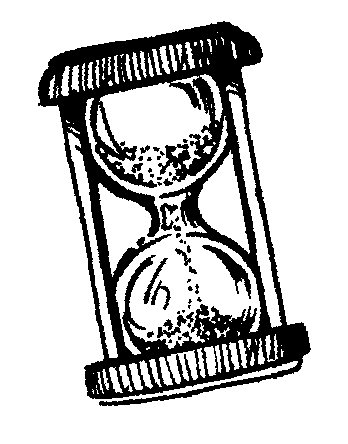 Chrono mathTable d'addition de 7Chrono mathTable d'addition de 7Chrono mathTable d'addition de 7Chrono mathTable d'addition de 7Chrono mathTable d'addition de 7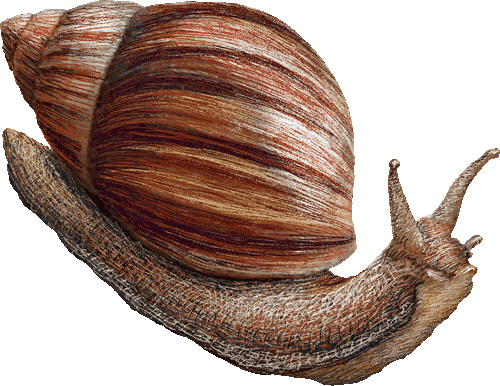 Départ7+47+07+77+57+2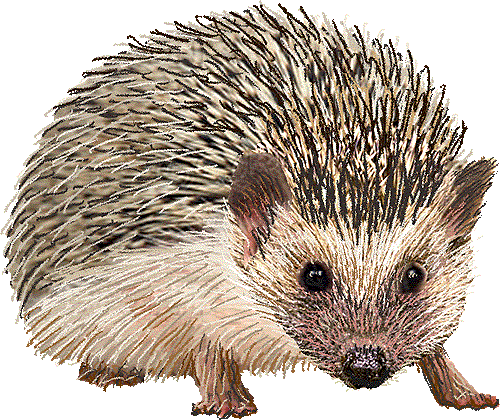 7+5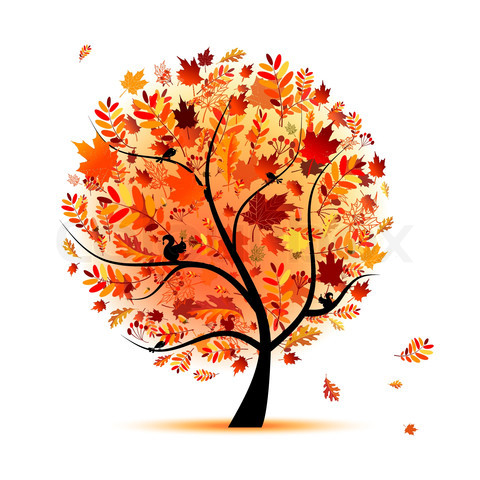 7+37+07+8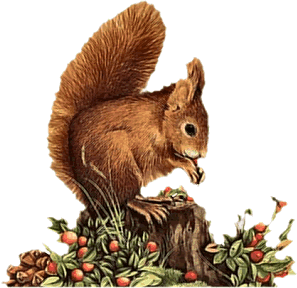 7+67+97+87+77+10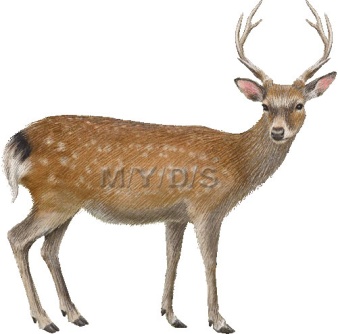 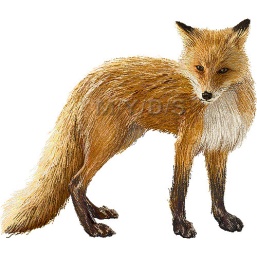 7+17+97+27+67+17+47+37+10MES RECORDS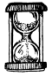 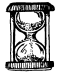 Chronométrer le temps mis pour arriver à la fin de la piste de jeu. MES RECORDSChronométrer le temps mis pour arriver à la fin de la piste de jeu. MES RECORDSChronométrer le temps mis pour arriver à la fin de la piste de jeu. MES RECORDSChronométrer le temps mis pour arriver à la fin de la piste de jeu. MES RECORDSChronométrer le temps mis pour arriver à la fin de la piste de jeu. Date :Temps :Date :Temps :Date :Temps :Date :Temps :Date :Temps :Date :Temps :Date :Temps :Date :Temps :Date :Temps :Date :Temps :